ПОЛОЖЕНИЕо порядке получения отзыва и рецензий на научно-квалификационную работу (диссертацию) обучающихся по основным профессиональным образовательным программам высшего образования – программам подготовки научно-педагогических кадров в аспирантуре ФГБОУ ВО РГАУ – МСХА имени К.А. ТимирязеваОбщие положенияПоложение о порядке получения отзыва и рецензий на научно-квалификационную работу (диссертацию) обучающихся по основным профессиональным образовательным программа высшего образования – программам подготовки научно-педагогических кадров в аспирантуре ФГБОУ ВО РГАУ – МСХА имени К.А. Тимирязева (далее по тексту – Университет, все вместе – Положение) определяет требования определяет порядок и процедуру получения отзыва и рецензий.Настоящее Положение разработано в соответствии со следующими нормативными документами:	- Федеральным законом Российской Федерации от 29.12.2012                   № 273-ФЗ «Об образовании в Российской Федерации»; 	- Федеральными государственными образовательными стандартами высшего образования (уровень подготовки кадров высшей квалификации);	- Порядком организации и осуществления образовательной деятельности по образовательным программам    высшего   образования –  программам подготовки научно-педагогических кадров в аспирантуре (адъюнктуре), утвержденным приказом Министерства образования и науки Российской Федерации от 19.11.2013 № 1259; 	- Приказом Министерства образования и науки Российской Федерации от 18 марта 2016 № 227 «Об утверждении порядка проведения государственной итоговой аттестации по образовательным программам высшего образования - программам подготовки научно-педагогических кадров в аспирантуре (адъюнктуре), программам ординатуры, программам ассистентуры - стажировки»;	- Приказом Министерства образования и науки Российской Федерации от 30.04.2015 N 464 «О внесении изменений в федеральные государственные образовательные стандарты высшего образования (уровень подготовки кадров высшей квалификации);	- Положением о порядке присуждения ученых степеней, утвержденным постановлением Правительства Российской Федерации от 24.09.2013 N 842;	- Уставом Университета, локальными нормативными актами Университета.Завершенная научно-квалификационная работа (диссертация) в обязательном порядке подлежит рецензированию. В настоящем Положении используются следующие основные понятия:	Автор – это лицо, самостоятельно подготовившее научно-квалификационную работу (диссертацию), а также научный доклад об основных результатах подготовленной научно-квалификационной работы (диссертации).	Научный руководитель – лицо, назначенное приказом ректора или курирующего проректора, аспиранту для подготовки научно-квалификационной работы (диссертации).	Рецензент – эксперт, проводящий экспертизу авторских материалов с целью выявления ее достоинств и недостатков, соответствия критериям, которым должна отвечать диссертация на соискание ученой степени кандидата наук, установленным Положением о порядке присуждения ученых степеней.	Рецензирование – процедура рассмотрения и экспертной оценки рецензентом подготовленной научно-квалификационной работы (диссертации) с целью выявления ее достоинств и недостатков, соответствия критериям, которым должна отвечать диссертация на соискание ученой степени кандидата наук, установленным Положением о порядке присуждения ученых степеней.Рецензенты выбираются из числа ведущих докторов или кандидатов наук, осуществляющих научную деятельность по направленности, соответствующей направленности подготовки аспиранта, имеющих публикации по результатам научно-исследовательской деятельности в ведущих отечественных и зарубежных рецензируемых научных журналах и изданиям. Кандидатуры рецензентов предлагаются кафедрами, рассматриваются на Ученых советах факультетов и институтов, назначаются приказом ректора или курирующего проректора.Порядок получения отзыва и рецензий                                                                            на научно-квалификационную работу (диссертацию)Подготовленная научно-квалификационная работа (диссертация) передается аспирантом своему научному руководителю не позднее, чем за 4 недели до установленного срока представления научного доклада для написания отзыва научного руководителя (Приложение 1). Научный руководитель дает письменный отзыв о выполненной научно-квалификационной работе (диссертации) аспиранта в течение 7 дней со дня представления. Подписанная научным руководителем научно-квалификационная работа (диссертация) подлежит внутреннему и (или) внешнему рецензированию. Для проведения рецензирования научно-квалификационная работа (диссертация) не позднее, чем за 3 недели до представления научного доклада передается двум рецензентам. Рецензенты проводят анализ научно-квалификационной работы (диссертации) и представляют в Университет письменные рецензии не позднее, чем за 7 календарных дней до представления научного доклада об основных результатах подготовленной научно-квалификационной работы (диссертации). Подпись рецензента, работника сторонней организации, должна быть заверена руководителем сторонней организации или руководителем отдела кадров сторонней организации.Кафедра обеспечивает ознакомление аспиранта с отзывом и рецензиями не позднее, чем за 7 календарных дней до представления научного доклада об основных результатах подготовленной научно-квалификационной работы (диссертации).Научно-квалификационная работа (диссертация), научный доклад об основных результатах подготовленной научно-квалификационной работы (диссертации), отзыв научного руководителя и две рецензии передаются аспирантом в государственную экзаменационную комиссию не позднее, чем за 2 календарных дня до представления научного доклада об основных результатах подготовленной научно-квалификационной работы (диссертации).Приложение 1Отзыв научного руководителя о научно-квалификационной работе (диссертации)Аспиранта ___________________________________________________________  (фамилия, имя, отчество)Кафедры_____________________________________________________________ Факультета/Института _________________________________________________ научно-квалификационная работа (диссертация) на тему: «____________________________________________________________________ ____________________________________________________________________» выполнена по направлению подготовки _______________________________________________________________________________________________________ (шифр, наименование)направленность____________________________________________________________________________________________________________________________(наименование)Общая характеристика научно-квалификационной работы (диссертации) _____________________________________________________________________________________________________________________________________________________________________________________________________________________________________________________________________________________________________________________________________________________________________________________________________________________________________________________________________________________________________________________________________________________________________________________________________________________________________________Актуальность и степень научной новизны проведенного научного исследования_____________________________________________________________________________________________________________________________________________________________________________________________________________________________________________________________________________________________________________________________________________________________________________________________________________________________________________________________________________________________________________________________________________________________________________________________________________________________________________ Практическая значимость приведенных результатов_________________________________________________________________________________________________________________________________________________________________________________________________________________________________________________________________________________________________________________________________________________________ _____________________________________________________________________ _____________________________________________________________________ _____________________________________________________________________ Положительные стороны научно-квалификационной работы (диссертации) _____________________________________________________________________ _____________________________________________________________________ _____________________________________________________________________ _____________________________________________________________________ _____________________________________________________________________ _____________________________________________________________________ _____________________________________________________________________ _____________________________________________________________________Замечания, пожелания и предложения к научно-квалификационной работе (диссертации) _______________________________________________________________________________________________________________________________________________________________________________________________________________ _________________________________________________________________________________________________________________________________________________________________________________________________________________________________________________________________________________________________________________________________________________________Научно-квалификационная работа (диссертация) выполненная __________										   (ФИО аспиранта)______________ по теме: «_______________________________________________________________________»___________________________ предъявляемым к ней              отвечает / не отвечаеттребованиям и заслуживает ______________________________________ оценки,                                               (отличной, хорошей, удовлетворительной, неудовлетворительной)а выпускник – присвоения квалификации «Исследователь. Преподаватель-исследователь» и ____________________________________ для представления  		                         	рекомендуется / рекомендуется с учетом доработок диссертации в Диссертационном совете.Научный руководитель _______________________________          ______________   /_____________/(ученая степень, ученое звание, должность)                                                    подпись                                              (ФИО)Приложение 2Рецензия на научно-квалификационную работу (диссертацию)Аспиранта ___________________________________________________________  (фамилия, имя, отчество)Кафедры_____________________________________________________________ Факультета/Института _________________________________________________ научно-квалификационная работа (диссертация) на тему: «____________________________________________________________________ ____________________________________________________________________» выполнена по направлению подготовки _______________________________________________________________________________________________________ (шифр, наименование)направленность____________________________________________________________________________________________________________________________(наименование)Общая характеристика научно-квалификационной работы (диссертации) _____________________________________________________________________________________________________________________________________________________________________________________________________________________________________________________________________________________________________________________________________________________________________________________________________________________________________________________________________________________________________________________________________________________________________________________________________________________________________________Актуальность и степень научной новизны проведенного научного исследования_____________________________________________________________________________________________________________________________________________________________________________________________________________________________________________________________________________________________________________________________________________________________________________________________________________________________________________________________________________________________________________________________________________________________________________________________________________________________________________ Практическая значимость приведенных результатов_________________________________________________________________________________________________________________________________________________________________________________________________________________________________________________________________________________________________________________________________________________________ _____________________________________________________________________ _____________________________________________________________________ _____________________________________________________________________ Положительные стороны научно-квалификационной работы (диссертации) _____________________________________________________________________ _____________________________________________________________________ _____________________________________________________________________ _____________________________________________________________________ _____________________________________________________________________ _____________________________________________________________________ _____________________________________________________________________ _____________________________________________________________________Замечания, пожелания и предложения к научно-квалификационной работе (диссертации) _______________________________________________________________________________________________________________________________________________________________________________________________________________ _________________________________________________________________________________________________________________________________________________________________________________________________________________________________________________________________________________________________________________________________________________________Научно-квалификационная работа (диссертация) выполненная __________										   (ФИО аспиранта)______________ по теме: «_______________________________________________________________________»___________________________ предъявляемым к ней              отвечает / не отвечаеттребованиям и заслуживает ______________________________________ оценки,                                               (отличной, хорошей, удовлетворительной, неудовлетворительной)а выпускник – присвоения квалификации «Исследователь. Преподаватель-исследователь» и ____________________________________ для представления  		                         	рекомендуется / рекомендуется с учетом доработок диссертации в Диссертационном совете.Рецензент _______________________________          ______________   /_____________/(ученая степень, ученое звание, должность, место работы)                                      подпись                                              (ФИО)Подпись заверяю                                             ______________   /_____________/                                     подпись                                              (ФИО)м.п.Лист согласования к ПОЛОЖЕНИЮо порядке получения отзыва и рецензий на научно-квалификационную работу (диссертацию) обучающихся по основным профессиональным образовательным программам высшего образования – программам подготовки научно-педагогических кадров в аспирантуре ФГБОУ ВО РГАУ – МСХА имени К.А. Тимирязева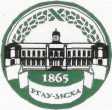 МИНИСТЕРСТВО СЕЛЬСКОГО ХОЗЯЙСТВА РОССИЙСКОЙ ФЕДЕРАЦИИФедеральное государственное Бюджетное образовательное учреждение высшего образования«российский ГОСУДАРСТВЕННЫЙ АГРАРНЫЙ УНИВЕРСИТЕТ –мсХа имени К.А. Тимирязева»
 (ФГБОУ ВО ргау - МСХА имени К.А. Тимирязева)МИНИСТЕРСТВО СЕЛЬСКОГО ХОЗЯЙСТВА РОССИЙСКОЙ ФЕДЕРАЦИИФедеральное государственное Бюджетное образовательное учреждение высшего образования«российский ГОСУДАРСТВЕННЫЙ АГРАРНЫЙ УНИВЕРСИТЕТ –мсХа имени К.А. Тимирязева»
 (ФГБОУ ВО ргау - МСХА имени К.А. Тимирязева)МИНИСТЕРСТВО СЕЛЬСКОГО ХОЗЯЙСТВА РОССИЙСКОЙ ФЕДЕРАЦИИФедеральное государственное Бюджетное образовательное учреждение высшего образования«российский ГОСУДАРСТВЕННЫЙ АГРАРНЫЙ УНИВЕРСИТЕТ –мсХа имени К.А. Тимирязева»
 (ФГБОУ ВО ргау - МСХА имени К.А. Тимирязева)МИНИСТЕРСТВО СЕЛЬСКОГО ХОЗЯЙСТВА РОССИЙСКОЙ ФЕДЕРАЦИИФедеральное государственное Бюджетное образовательное учреждение высшего образования«российский ГОСУДАРСТВЕННЫЙ АГРАРНЫЙ УНИВЕРСИТЕТ –мсХа имени К.А. Тимирязева»
 (ФГБОУ ВО ргау - МСХА имени К.А. Тимирязева)МИНИСТЕРСТВО СЕЛЬСКОГО ХОЗЯЙСТВА РОССИЙСКОЙ ФЕДЕРАЦИИФедеральное государственное Бюджетное образовательное учреждение высшего образования«российский ГОСУДАРСТВЕННЫЙ АГРАРНЫЙ УНИВЕРСИТЕТ –мсХа имени К.А. Тимирязева»
 (ФГБОУ ВО ргау - МСХА имени К.А. Тимирязева)ПРИНЯТО на Учёном совете УниверситетаПротокол № ____________ «___» _____________ 2020 г.ПРИНЯТО на Учёном совете УниверситетаПротокол № ____________ «___» _____________ 2020 г.ПРИНЯТО на Учёном совете УниверситетаПротокол № ____________ «___» _____________ 2020 г.ПРИНЯТО на Учёном совете УниверситетаПротокол № ____________ «___» _____________ 2020 г.ПРИНЯТО на Учёном совете УниверситетаПротокол № ____________ «___» _____________ 2020 г.УТВЕРЖДАЮ:Ректор Университета,Академик РАН, профессор___________________ В.И. Трухачев«___» _____________ 2020 г.РегистрационныйРегистрационный№ ____И.о. проректора по учебно-методической                      и воспитательной работеС.В. ЗолотаревНачальник отдела лицензирования и аккредитацииЕ.Д. АбрашкинаЗаместитель начальника Правового управленияИ.О. СтепанельРазработал: И.о. начальника Управления подготовки кадров высшей квалификацииС.А. Дикарева